Publicado en Alicante el 17/01/2018 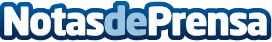 La industria del cerrajero no escapa al impacto de la tecnologíaLa cerrajería podría considerarse una de las profesiones más tradicionales en España y, de hecho, en el mundo: algunos de los conceptos más antiguos de cerraduras se remontan a 4000 años atrás en el Antiguo Egipto. Por tradicionales que sean sus raíces, la industria del cerrajero no escapa al impacto de la tecnologíaDatos de contacto:raulhttps://www.cerrajerossanjuan.es/625873014Nota de prensa publicada en: https://www.notasdeprensa.es/la-industria-del-cerrajero-no-escapa-al Categorias: Nacional Otras Industrias Innovación Tecnológica http://www.notasdeprensa.es